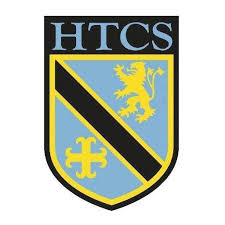 Unit: Natural Planet - Beautiful BiomesUnit: Natural Planet - Beautiful BiomesUnit: Natural Planet - Beautiful BiomesUnit: Natural Planet - Beautiful BiomesUnit: Natural Planet - Beautiful BiomesUnit: Natural Planet - Beautiful BiomesBe an #excellentgeographerBe an #excellentgeographerBe an #excellentgeographerBe an #excellentgeographerBe an #excellentgeographerBe an #excellentgeographerBig ConceptsScale, Place, Interconnection, Change, EnvironmentFiltersSocial, Economic, EnvironmentalToolsProblem-solving, Numeracy &Literacy, Team-work, Spatial Awareness,Self-managementToolsProblem-solving, Numeracy &Literacy, Team-work, Spatial Awareness,Self-managementToolsProblem-solving, Numeracy &Literacy, Team-work, Spatial Awareness,Self-managementToolsProblem-solving, Numeracy &Literacy, Team-work, Spatial Awareness,Self-managementKey ideasKey ideasKey ideasProgressProgressProgressRAGBiomes are areas of our planet with similar climates, landscapes, animals and plants.Biomes are areas of our planet with similar climates, landscapes, animals and plants.Biomes are areas of our planet with similar climates, landscapes, animals and plants.Tropical Rainforests are located in a distinct pattern along the equator and are hot and wet all year round.Tropical Rainforests are located in a distinct pattern along the equator and are hot and wet all year round.Tropical Rainforests are located in a distinct pattern along the equator and are hot and wet all year round.Plants and animals in Tropical Rainforests have adapted to survive.Plants and animals in Tropical Rainforests have adapted to survive.Plants and animals in Tropical Rainforests have adapted to survive.The Tropical Rainforest is an important ecosystem that needs to be protected but rates of deforestation have increased.The Tropical Rainforest is an important ecosystem that needs to be protected but rates of deforestation have increased.The Tropical Rainforest is an important ecosystem that needs to be protected but rates of deforestation have increased.There are many different ways to manage Rainforests sustainably that offer alternatives to more damaging forms of development.There are many different ways to manage Rainforests sustainably that offer alternatives to more damaging forms of development.There are many different ways to manage Rainforests sustainably that offer alternatives to more damaging forms of development.LessonLearning FocusAssessmentKey Words1What is a Biome? To name and locate major global biomes on a map.To describe and explain the main characteristics and features of major global biomes.Global biome mapWritten description of global biomes and explanation of main featuresILO: Presentation preparationBiome, Climate, Diversity, Biotic, Abiotic, Ecosystem, Species2Beautiful Biomes - The PresentationTo prepare and present information on the main characteristics and features of major global biomes.Retrieval PracticeGroup presentation on selected biome#excellentgeographer ReflectionBiome, Climate, Diversity, Biotic, Abiotic, Ecosystem, Species3Where are Tropical Rainforests located?Frayer Model: Tropical RainforestTo identify and describe the location of the world’s Tropical Rainforests.Written description of location of world’s Tropical RainforestsLongitude, Latitude, Equator, Distribution, Tropics of Cancer and Capricorn4What is the weather like in a Tropical Rainforest?To represent information on temperature and precipitation in Tropical Rainforests on a climate graph.To compare and contrast the climate of a tropical rainforest with that of the UK.Retrieval PracticeCompleted climate graph of Tropical rainforestWritten comparison of climate of Tropical Rainforest and area of UKHumid, Precipitation, Climate, Temperature, Equatorial5What do Tropical Rainforests look like?Frayer Model: Climate GraphTo identify the layers of the Rainforest and the different plants or animals that are found there.To describe and explain the characteristics of each layer of the Rainforest.To link the conditions of a Tropical Rainforest to the nutrient cycle and the fertile soil.Labelled diagram of layers of the RainforestDescription and explanation of characteristics of each layer of the Rainforest#excellentgeographer ReflectionILO: Revise for Triple Challenge (Revision Clock)Fertile, Decomposition, Nutrients, Canopy, Emergent, Shrub, Biodiversity6How do plants and animals survive in the Tropical Rainforest?To describe the plant and animal adaptations to the Tropical Rainforest.To give an explanation of animal and plant adaptations linked to the ecosystem and the climate of the Tropical Rainforest.Triple ChallengeAnnotated picture of one plant and one animal to explain adaptationsWWW/EBI self-assessmentAdaptation, Drip Tips, Buttress Roots, Lianas, Epiphytes, Camouflage 7How do people survive in the Tropical Rainforest?To consider what life would be like in the Tropical Rainforest.To use a range of characteristics of the Tropical Rainforest to design a way of life to survive in this environment.Retrieval PracticeIdentification of challenges of living in the rainforest and explanation of how to overcome themAnnotated photo with description of life in the Tropical RainforestLifestyle, Rainfall, Disease, Immunity, Flash Flood8Why are we destroying the Amazon Rainforest?Frayer Model: DeforestationTo identify different sources of deforestation in the Amazon.To investigate the reasons for deforestation Amazon.Description of the different sources of deforestation in the Amazon.Completion of pie chart to show sources of deforestation in the Rainforest.Deforestation, Farming, Logging, Mining, Agriculture, Hydro-Electric Power9Why is the Amazon Rainforest important?To consider and rank the different ways in Tropical Rainforest is important.To write to persuade others of the importance of the Rainforest.Retrieval PracticeRanking activity linked to reasons why the Rainforest is importantExtended writing task#excellentgeographer ReflectionSoil Erosion, Global Warming10Protecting the Amazon - Eco-TourismFrayer Model: BiodiversityTo understand the key principles of ecotourism.To identify positive and negative impacts of ecotourism.To apply your knowledge and design an ecotourism resortWritten description and prioritisation of different strategies to protect rainforest and reduce deforestationILO: Revise for Triple Challenge (Revision Clock)Replanting, Education, Ecotourism, Sustainability, Conservation11Protecting the Amazon - The Rainforest AllianceTo identify the products that are Rainforest Alliance certified.To explain what this means and how it both protects and sustainably develops the Tropical Rainforest.Triple ChallengeRanking of impacts of the Rainforest AllianceExam practice questionNGO, Non-Profit, Alliance, Charity